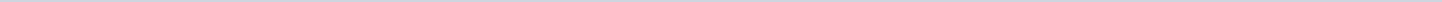 Index (1 onderwerp)1 Verordeningen en reglementen voor raads- en commissieledenVerordeningen en reglementen voor raads- en commissieledenMetadataDocumenten (29)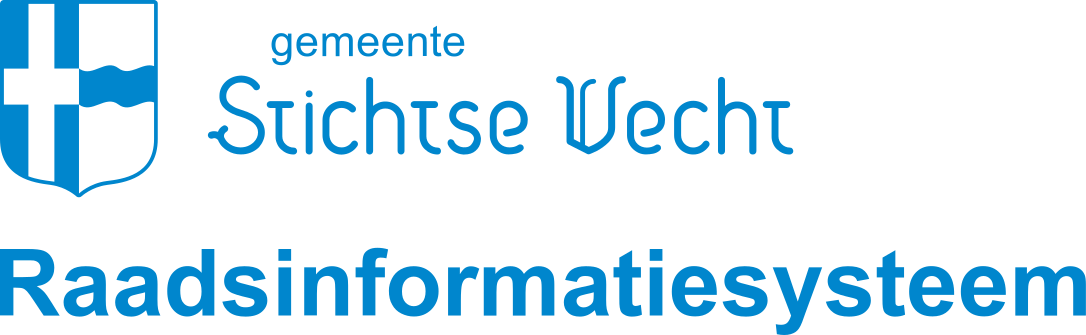 Gemeente Stichtse VechtAangemaakt op:Gemeente Stichtse Vecht29-03-2024 05:45RaadsdossiersPeriode: 2024Status: Verordeningen en reglementen voor raads- en commissieledenLaatst gewijzigd05-02-2024 15:37ZichtbaarheidOpenbaarStatusVerordeningen en reglementen voor raads- en commissieleden#Naam van documentPub. datumInfo1.Reglement van Orde voor de raad van de gemeente Stichtse Vecht 2023 _ Lokale wet- en regelgeving05-02-2024PDF,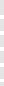 440,72 KB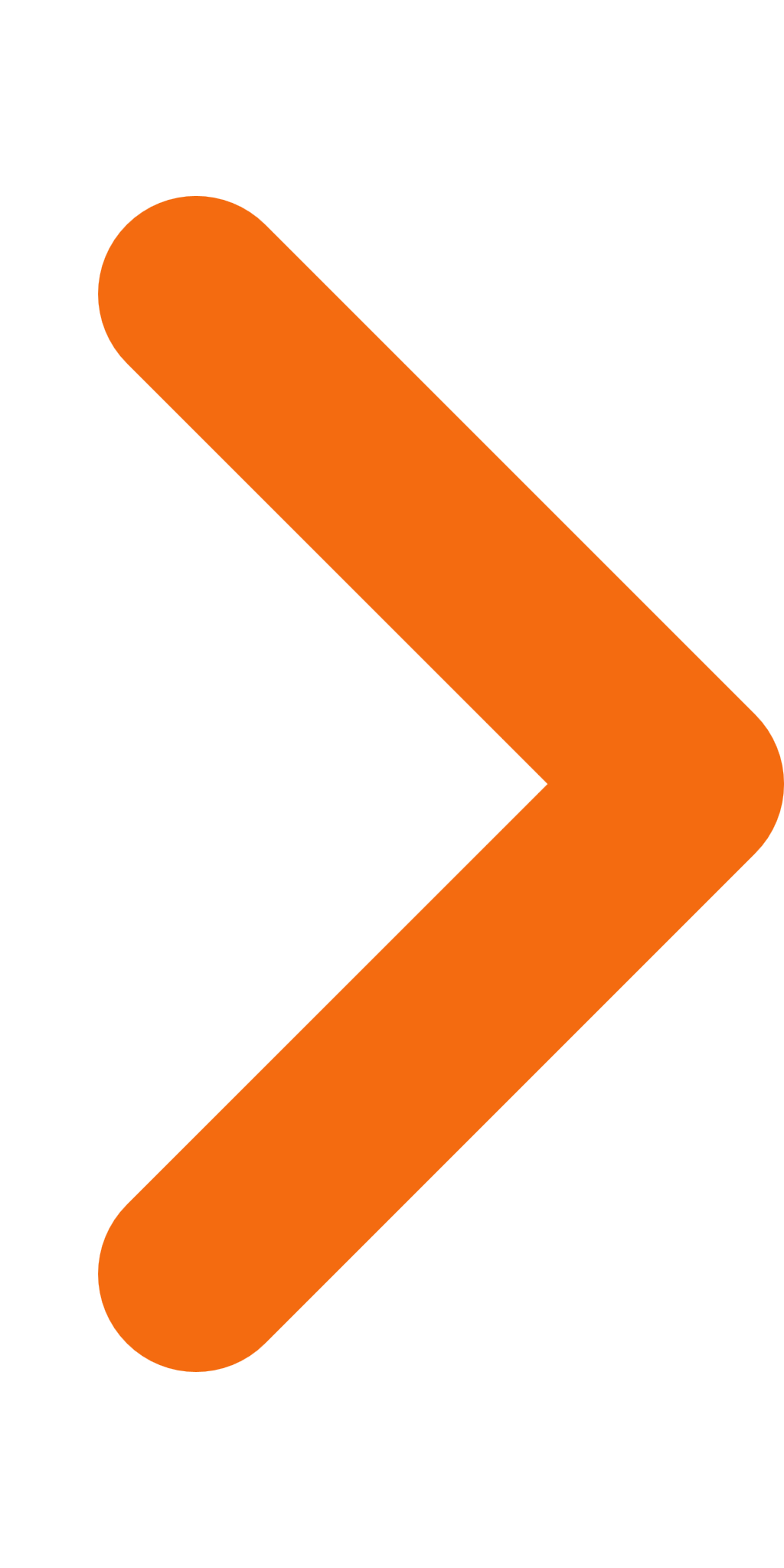 2.Verordening op de auditcommissie Stichtse Vecht05-02-2024PDF,172,24 KB3.Verordening burgerinitiatief van de gemeente Stichtse Vecht05-02-2024PDF,104,00 KB4.Gedragscode Integriteit volksvertegenwoordigers in de gemeente Stichtse Vecht (gewijzigd in raad van 8-3-2022)05-02-2024PDF,437,09 KB5.Besluit van de raad van de gemeente Stichtse Vecht tot vaststelling van de Verordening gemeentelijke rekenkamer Stichtse Vecht 202405-02-2024PDF,112,12 KB6.Verordening doelmatigheids- en doeltreffendheidsonderzoek (inwerkingtreding 1-8-2019)05-02-2024PDF,86,06 KB7.Verordening controle op het financiële beheer en inrichting financiële organ (inwerkingtreding 1-8-2019)05-02-2024PDF,90,56 KB8.Privacybeleid gemeente Stichtse Vecht 2018 (inwerkingtreding 11-10-2018)05-02-2024PDF,100,40 KB9.Privacyreglement gemeente Stichtse Vecht 2018 (inwerkingtreding 11-10-2018)05-02-2024PDF,109,07 KB10.Protocol vermoedens integriteitsschendingen politieke ambtsdragers gemeente Stichtse Vecht 201905-02-2024PDF,138,94 KB11.Verordening Rechtspositie raads- en commissieleden gemeente Stichtse Vecht 2022 1e wijziging05-02-2024PDF,144,53 KB12.VERORDENING OP DE COMMISSIES GEMEENTE STICHTSE VECHT 2023 _ Lokale wet- en regelgeving05-02-2024PDF,195,96 KB13.Financiële verordening Stichtse Vecht - inwerkingtreding 1-8-202105-02-2024PDF,86,63 KB14.Treasurystatuut 2020 gemeente Stichtse Vecht05-02-2024PDF,302,13 KB15.Verordening gemeentelijke garantstelling gemeente Stichtse Vecht 202005-02-2024PDF,218,39 KB16.1. Nota waardering en afschrijving vaste activa 2020_105-02-2024PDF,285,77 KB17.Nota reserves en voorzieningen 2020 (na auditcommissie)05-02-2024PDF,178,85 KB18.Bijlage Nota Reserves en Voorzieningen 202005-02-2024PDF,339,85 KB19.Bijlage 1. Beleidsnotitie Algemene reserve_105-02-2024PDF,259,47 KB20.Nota herziening risicomanagementbeleid Stichtse Vecht -vastgeld raad 31-1-201705-02-2024PDF,246,87 KB21.20190108_Controleprotocol SV meerjarig vanaf 2019 - vastgesteld op 5 maart 2019 door Raad05-02-2024PDF,659,53 KB22.Nota Verbonden partijen 2018 (gewijzigd) def05-02-2024PDF,233,92 KB23.Protocol publiceren persoonsgegevens op het Raadsinformatiesysteem van gemeente Stichtse Vecht05-02-2024PDF,112,91 KB24.Reglement voor het presidium Stichtse Vecht 202205-02-2024PDF,98,40 KB25.Reglement voor het fractievoorzittersoverleg Stichtse Vecht 202205-02-2024PDF,98,67 KB26.Verordening ambtelijke bijstand en fractieondersteuning Stichtse Vecht 2022 - Overheid.nl05-02-2024PDF,322,86 KB27.Protocol veilig werken politieke gezagsdragers 29 aug 202105-02-2024PDF,238,16 KB28.Verordening vertrouwenscommissie benoeming, klankbordgesprekken, herbenoeming burgemeester gemeente Stichtse Vecht 202305-02-2024PDF,219,12 KB29.Verordening werkgeverscommissie griffie 202305-02-2024PDF,181,63 KB